1.- Nombre de la Regulación: 2.- Fecha de expedición y vigencia:3.- Autoridad o autoridades que la emiten:4.- Autoridad o autoridades que la aplican: 5.- Ámbito de Aplicación  6.- Fechas en que ha sido actualizada: 7.- Tipo de ordenamiento jurídico:8.- Índice de la Regulación:9.- Objeto de la Regulación:10.- Materias, sectores y sujetos regulados:11.- Otras regulaciones vinculadas o derivadas de esta regulación:12.- Trámites y Servicios relacionados con la Regulación: 13.- Inspecciones, verificaciones o visitas domiciliarias relacionadas con la regulación y su fundamento legal:Acuerdo mediante el cual el Pleno del Instituto Federal de Telecomunicaciones establece las Condiciones Técnicas Mínimas para la interconexión entre concesionarios que operen redes públicas de telecomunicaciones y determina las tarifas de interconexión resultado de la metodología para el cálculo de costos de interconexión que estarán vigentes del 1 de enero al 31 de diciembre de 2023.Fecha de expedición: Fecha de publicación en el DOF: Tipo de vigencia: Inicio de la vigencia:  Término de la vigencia:  Instituto Federal de TelecomunicacionesInstituto Federal de TelecomunicacionesÁmbito de Aplicación: No Aplica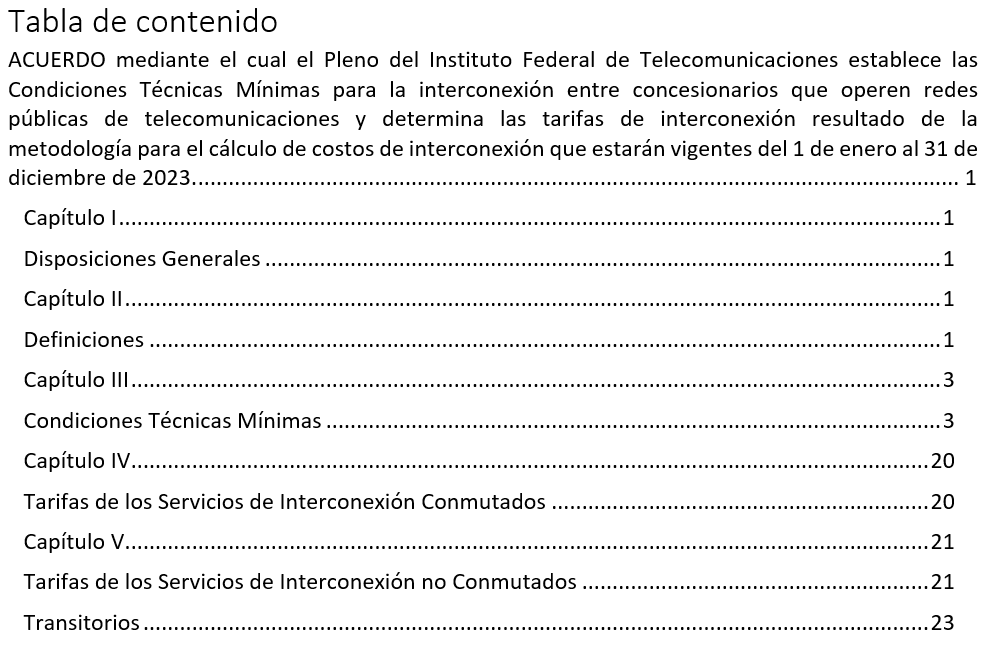 Establecer las condiciones técnicas mínimas necesarias para la interconexión entre concesionarios que operen redes públicas de telecomunicaciones, y determinar las tarifas de los Servicios de Interconexión que han resultado de la metodología para el cálculo de costos de interconexión de conformidad con la Ley Federal de Telecomunicaciones y Radiodifusión mismas que estarán vigentes del 1 de enero al 31 de diciembre de 2023.Materia:Sector: Sector: Regulado: Concesionarios que operen redes públicas de telecomunicaciones Ley Federal de Telecomunicaciones y Radiodifusión.Plan Técnico Fundamental de Interconexión e InteroperabilidadPlan Técnico Fundamental de SeñalizaciónPlan Técnico Fundamental de NumeraciónNo aplica.Artículos 291 de la Ley Federal de Telecomunicaciones y Radiodifusión 